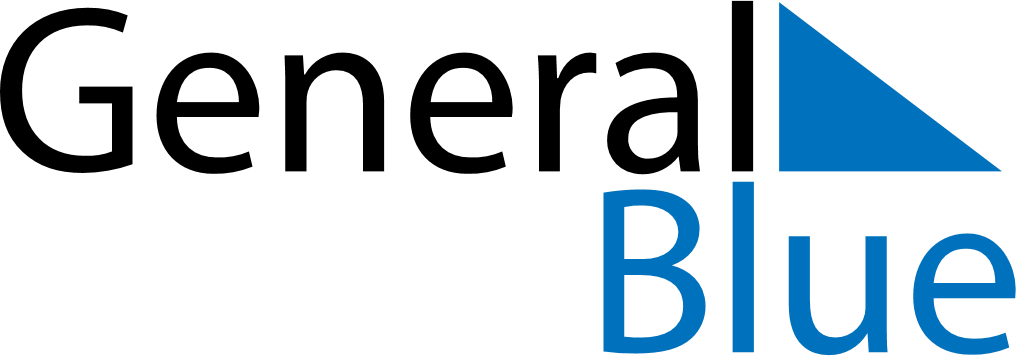 May 2030May 2030May 2030May 2030United Arab EmiratesUnited Arab EmiratesUnited Arab EmiratesSundayMondayTuesdayWednesdayThursdayFridayFridaySaturday12334Islamic New YearIslamic New Year567891010111213141516171718192021222324242526272829303131